Name: Mr. Sunil Dhondiram BagadeFathers/Husbands Name: Shree Dhondiram Santram BagadeDepartment:MechanicalDate of Joining: 02/01/2014Designation:Assistant ProfessorPhone No. 9552551565 Email ID: sdbagade.mech@dacoe.ac.inPermanent Address: 16/1101, Gokul Chowk, Near IGM hospital, IchalkaranjiTaluka:	Hatkangale   Dist.: Kolhapur__________ State: Maharashtra___________Local Address: 36/1, Yashwant colony, Near Govt. Pharmacy College, Vidyanagar, Saidapur, Karad Taluka:	Karad_______Dist.: Satara_____________State: Maharashtra___________Marital Status: -Married    ___________Blood Group: A -ve___________________________Date of Birth: 12/07/1974_________Place of Birth: Kangale______________________Educational Qualification:Experience (Years):Paper/ Books Published:FDP/STTP/Seminars/Workshop organized/Attended: 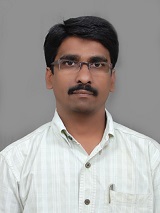 DegreeUniversity/BoardPercentage Class ObtainedYear of PassingPhDME / M. TechShivaji64.56First2001BE / B. Tech Shivaji61.61First1996D.M.E.Mumbai60.00First1993Teaching21Industrial3.5OthersTotal24.5DetailsNationalInternationalStateSCI/ScopusIndexedUGCApprovedJournals641Conferences26DetailsOrganisedAttendedFDP/STTP114Seminar26Workshop26Technical EventOthers